Goat Man DairiesABN: 60475989928Paul Paciullo 29 Arnold AveKellyville NSW 215519th April 2014Costs of Doing Business: Dairy Product Manufacturing study
Productivity Commission
LB2 Collins St East
Melbourne Vic 8003RE: Costs of Doing Business: Dairy Product ManufacturingDear Sir/madamThe regulations imposed by the NSW Health department make it not profitable for a small holding of dairy goats (up to 40) to obtain a licence to sell goats milk and therefore the milk cannot be sold for human consumption and is thrown down the sink. There are many small holdings (on block sizes 5 to 25 acres) in and around the Sydney Area that are close to markets but can’t sell their milk because the amount they produce is not enough to justify obtaining a licence and undergo the required testing. Yours sincerely,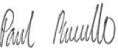 Paul Paciullo